SLADOLED
KAD TOPLO SUNCE
OBASJA DAN,
SVI ODMAH VESELO
IZJURE VAN.NITKO NE ŽELI
BITI KOD KUĆE,
KAD DOĐE LJETO
I KADA JE VRUĆE.TADA SVI TRAŽE
DA SE RASHLADE
UZ RIJEKE, MORE
I LIMUNADE.NO SLASTICA FINA
BOLJA OD MEDA,
OHLADI NAS
KAO KOCKICA LEDA.S OKUSOM VOĆA
IL' ČOKOLADE,
NAŠA SE SRCA
BRZO ZASLADE.I SVI VEĆ ZNAJU
DA LJETNI JE RED,
PROVESTI DAN
UZ SLADOLED!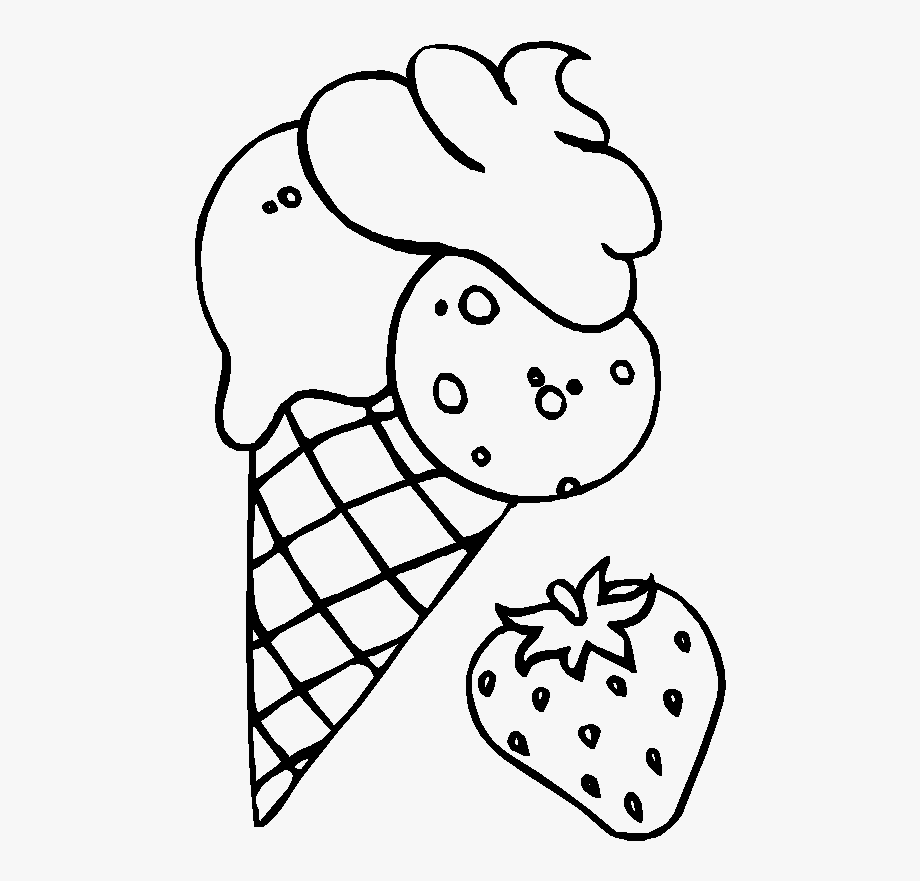 